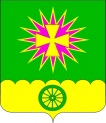 СОВЕТ НОВОВЕЛИЧКОВСКОГО СЕЛЬСКОГО ПОСЕЛЕНИЯДИНСКОГО РАЙОНАРЕШЕНИЕот 26.01.2023 								   № 237-57/4станица НововеличковскаяО почетных захоронениях на территории Нововеличковского сельского поселения Динского районаВ целях увековечения памяти умерших (погибших) граждан, имеющих заслуги перед Российской Федерацией, Краснодарским краем, Нововеличковским сельским поселением Динского района, в соответствии с Законом Краснодарского края от 4 февраля 2004 года № 666-КЗ «О погребении и похоронном деле в Краснодарском крае», руководствуясь Уставом Нововеличковского сельского поселения Динского района, Совет Нововеличковского сельского поселения Динского района р е ш и л:Утвердить общественное кладбище Нововеличковского сельского поселения Динского района, адрес (местоположение): Краснодарский край, Динской район, ст. Нововеличковская, ул. Садовая, 21Б, на территории которого предусматриваются зоны почетных захоронений.Определить обособленный земельный участок (зону) для почетных захоронений на территории общественного кладбища Нововеличковского сельского поселения Динского района адрес (местоположение): Краснодарский край, Динской район,                                 ст. Нововеличковская, ул. Садовая, 21Б. На участке почетных захоронений разрешить производить захоронения следующих умерших лиц:- Героев Советского Союза, Героев Российской Федерации, Героев Социалистического Труда и полных кавалеров орденов боевой и трудовой Славы;- генералов и адмиралов;- лауреатов Ленинских и Государственных премий;- народных артистов СССР, РСФСР и РФ;- заслуженных работников, народных и заслуженных деятелей науки и культуры СССР, РСФСР и РФ;- Героев Кубани;- награжденных орденом «За заслуги перед Отечеством»;- награжденных медалью - орденом «За заслуги перед Отечеством I - II степеней»;- награжденных золотой медалью «За выдающийся вклад в развитие Кубани»;- Ветеранов Великой Отечественной войны, ветеранов локальных войн, высший офицерский состав министерства обороны Российской Федерации, высший офицерский состав министерства внутренних дел Российской Федерации, высший офицерский состав министерства по чрезвычайным ситуациям Российской Федерации, высший офицерский состав Федеральной Службы Безопасности Российской Федерации, высший офицерский состав министерства юстиции Российской Федерации;- тружеников тыла, ветеранов труда, инвалидов и ликвидаторов последствий чернобыльской катастрофы, граждане, получившие почетное звание «Заслуженный работник» Краснодарского края (Кубани);- Почетных граждан Нововеличковского сельского поселения Динского района.Установить размер места почетного захоронения площадью 6 квадратных метров.5. Утвердить форму свидетельства о регистрации почетного захоронения согласно приложения.6. Администрации Нововеличковского сельского поселения Динского района обнародовать настоящее решение в соответствии с действующим законодательством и разместить на официальном сайте Нововеличковского сельского поселения Динского района www.novovelichkovskaya.ru.7. Контроль за выполнением настоящего решения возложить на комиссию по вопросам ЖКХ и благоустройства Совета Нововеличковского сельского поселения (Подолякин).8. Настоящее решение вступает в силу после его официального обнародования. Председатель СоветаНововеличковскогосельского поселения                                             С.А.ЖуриковИсполняющий обязанности главыНововеличковского сельского поселения                                             И.Л.КочетковФорма свидетельства о регистрации почетного захороненияКРАСНОДАРСКИЙ КРАЙДИНСКОЙ РАЙОННОВОВЕИЧКОВСКОЕ СЕЛЬСКОЕ ПОСЕЛЕНИЕ ДИНСКОГО РАЙОНАСВИДЕТЕЛЬСТВО N___о регистрации почетного захороненияст. Нововеличковская                       «____»__________20____г.Настоящее свидетельство выдано администрацией Нововеличковского сельского поселения Динского района, уполномоченным исполнительным органом в сфере погребения и похоронного дела на основании Федерального закона Российской Федерации от 12.01.1996 года № 8-ФЗ «О погребении и похоронном деле», Закона Краснодарского края от 4 февраля 2004 года                    № 666-КЗ «О погребении и похоронном деле в Краснодарском крае».Ф.И.О_____________________________________________________________год рождения ______________, паспорт гражданина ______________________________________,серия __________ номер _________, выдан _____________________________,____________________________ дата выдачи "_____"____________20_____г., код подразделения____________,адрес регистрации: ____________________________________________________________________________________________________________________о регистрации почетного захоронения, площадью ________ кв. м.,                       № участка __________, квартала _______, номер ряда ________,                         номер могилы ______ на территории кладбища Нововеличковского сельского поселения Динского района по адресу: ________________________________Ф.И.О. умершего (погибшего)__________________________________________________________________________________________________________,дата смерти "______"_______________ 20___г.._____________________________       __________________/_____________   (должность ответственного лица)                         подпись                (Ф. И.О.)    М. П.ПРИЛОЖЕНИЕк решению СоветаНововеличковского сельского поселения Динского района от 26.01.2023 г. № 237-57/4Памятник, памятный знак, надмогильное и мемориальное сооружение установлено и зарегистрировано ____________________________________________________________________________________________________________________________________________________________________________Размеры и материал и текст надписи согласованы: ______________________________________________________________________________________________________________________________________"______"________________20____г. ______________________ __________________/_____________ (должность ответственного лица)          подпись                (Ф. И.О.) М. П.